 Attachment 4a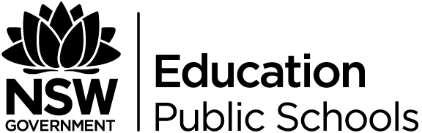 Teacher notes on the structure of the novel, including a table outlining the a-chronological structure of the novel.The style of the novel is evidenced through its language and structure.The a-chronical structure in table form:SectionDatePage numberZero7 August 19441One1934 (10 years before zero)17Two8 August 1944 (1 day after zero)93ThreeJune 1940105Four8 August 1944 (same date as two)199FiveJanuary 1941215Six8 August 1944 (same date as two)301SevenAugust 1942315Eight9 August 1944373NineMay 19443957 August 1944 (back to zero)433Ten12 August 1944439Eleven1945485Twelve1974495Thirteen2014525